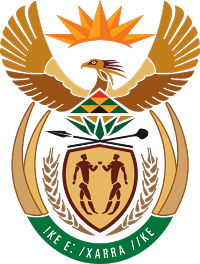 MINISTRY FOR COOPERATIVE GOVERNANCE AND TRADITIONAL AFFAIRSREPUBLIC OF SOUTH AFRICANATIONAL ASSEMBLYQUESTIONS FOR WRITTEN REPLYQUESTION NUMBER: 2021/594QUESTION:594.     Ms S A Buthelezi (IFP) to ask the Minister of Cooperative Governance and Traditional Affairs:What impact has the extent of fruitless, wasteful and irregular expenditure of over R20 million had on the progress of implementation of the District Development Model in the 2020-21 financial year?            NW650E REPLY:There is no fruitless, wasteful nor irregular expenditure linked to the MTEF allocation for the District Development Model for the 2020/21 Financial Year.   